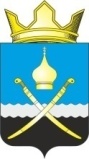 Российская ФедерацияРостовская область, Тацинский районМуниципальное образование «Михайловское сельское поселение»Администрация Михайловского сельского поселения__________________________________________________________________ПОСТАНОВЛЕНИЕ20 июля 2022 года                           № 97                                  х. Михайлов       В целях приведения нормативно правового акта в соответствии с действующим законодательством и на основании Устава муниципального образования «Михайловское сельское поселение»:ПОСТАНОВЛЯЮ:    1. В постановление Администрации Михайловского сельского поселения от 30.12.2020г. №139 «О создании межведомственной комиссии по проверке  антитеррористической защищенности многоквартирных домов», внести следующие изменения:                                         1.1. «приложение № 2 к постановлению Администрации Михайловского сельского поселения от 30.12.2020г. №139», изложить в следующей редакции согласно приложения.2. Контроль за исполнением настоящего постановления оставляю за собой.Глава АдминистрацииМихайловского сельского поселения                                                                    Л.С. ПрисяжнюкПриложение 2к постановлению Администрации Михайловского сельского поселенияот 20.07.2022  № 97Состав комиссии для проведения проверкиантитеррористической защищенности многоквартирных домовЧлены комиссии: О внесении изменений в постановление Администрации Михайловского сельского поселения от 30.12.2020г. №139 «О создании межведомственной комиссии по проверке  антитеррористической защищенности многоквартирных домов»Присяжнюк Лариса Сергеевна-  Главы -  Администрации Михайловского сельского поселения, председатель комиссии;Плешакова Наталья Васильевна- ведущий специалист Михайловского сельского поселения, заместитель председателя комиссии;Шикалова Наталья Семеновна-  ведущий специалист Михайловского сельского поселения, секретарь комиссии.Кугатова Дарья Алексеевна- специалист  ГО и ЧС Администрации Михайловского сельского поселения;Белоус Юрий Алексеевич- командир Казачьей дружины.Иванков ИванАлександрович- участковый уполномоченный полиции ОМВД России по Тацинскому району  